Понятия «раннего развития» и «раннего обучения»Для начала обсуждения проблемы необходимо отделить котлеты от мух, потому как некоторые восприняли мои предыдущие посты, как абсолютный отказ от развивающих занятий. Это совсем не так! При подготовке предыдущих постов о раннем развитии я постаралась структурировать свои знания и пришла к выводу, что вред несет не ранее развитие, а ранее обучение. Прошу все мои прежние нападки на ранее развитие относить к раннему обучению ).Разберемся в чем же собственно отличие этих понятий:Раннее развитие — направленная деятельность взрослого по отношению к ребенку до 3-4 лет стимулирующая познавательный интерес;Ранее обучение — направленная деятельность взрослого по отношению к ребенку до 3-4 лет в результате которой ребенок приобретает знания и умения выполнять те или иные виды деятельности (т.е. обучение прогресс в пределах какой-либо одной стадии развития ребенка).Ключевая разница этих понятий в преследуемых целях:Ранее обучение. Если вы общаетесь с родителями, которые рассказывают о достижениях малыша в запоминании какой-либо информации (букв, цифр, животных и т.п.), чтении или счете — то родители, сами того не ведая, занимаются ранним обучением.Раннее развитие. Если  молодые мама или папа с восторгом делятся о том, что их чадо придумало или освоило новые приемы и правила игры с играми и игрушками, новый способ прокладывания маршрута из комнаты в комнату и т.п.Собственно уже на этапе рассмотрения понятий становится ясно насколько более важно развитие, чем обучение. Ведь при развитии мозга ребенка в первую очередь должен сформировать оптимальные алгоритмы, внутренние механизмы и методики для своего будущего обучения и соответственно дальнейшее обучение без них эффективным просто не может быть.Негативные последствия раннего  обученияПолучение «тепличного» эффекта. Многим знакомый, но малопонятный термин «тепличные дети» становится более ясным после рассмотрения разницы понятий обучение и развитие. «Тепличные дети» — дети с которыми занимались ранним обучением, в ущерб раннему развитию. В итоге у таких людей даже во взрослом возрасте не смогли в полном объеме сформироваться механизмы развития, зато отлично работают механизмы обучения — в большинстве своем такие люди эрудированы, но самый простой нестандартный вопрос оказывается вне зоны их компетенции.Побочные эффекты перегрузки центральной нервной системы ребенка: плохой сон, симптомы энуреза, частые соматические заболевания, возможны различные дисфункции, связанные с работой эндокринной системы.Функциональная несформированность лобных отделов мозга. Нарушения, наступающие вследствие неадекватных воспитательных воздействий, носят не только функциональный, но и, с течением времени, функционально-органический (т.е. последствия которые уже не обратить) характер. Проявляется подобная несформированность рядом побочных эффектов: недостаточность саморегуляции, программирования, контроля за протеканием собственной деятельности. На практике это выражается в отсутствии интереса к учебе учиться и про таких детей говорят: «Может учиться, но не хочет».Уменьшение шансов во взрослом возрасте достичь максимума своего интеллектуального потенциала за счет раннего снижения пластичности мозга не без помощи методик раннего  обучения.Энергетическое обкрадывание участков мозга, текущего сенситивного периода (Как правило, до 4 лет это будут участки обеспечивающие движение тела и восприятие пространства. Этот «телесный» дефицит скорее всего останется на всю жизнь в виде неловкости, неуклюжести, а то и серьезных двигательных нарушений.)Ольга Исаенко — детский психолог, кандидат психологических наук, из методического пособия «Педагогические системы и программы дошкольного воспитания: учебное пособие для студентов педагогических училищ и колледжей» издательства Гуманитарный издательский центр ВЛАДОС, 2006. :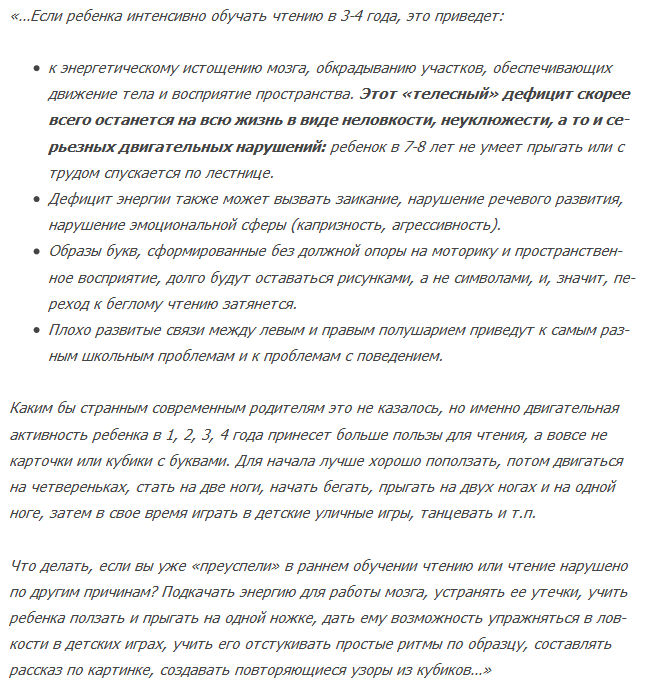 